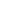       Washington Global will be in session beginning August 26, 2019 and will follow the daily schedule. School will be in session except for the days outlined in the calendar below. Specialty events are listed below.Total Number of Instructional Days: 181AugustSeptemberSeptemberSeptemberOctober                     NovemberMon 12-16th: 6th gradeGlobal Bridge program(9am-12:30pm)Thurs 15th:  New Staff returnMon 19th: Returning Staff returnMon 26th: First Day of SchoolMon 2nd: Labor Day (closed)Mon 2nd: Labor Day (closed)Mon 2nd: Labor Day (closed)Fri 11th: Parent Teacher Conferences (no students)Mon 14th : Columbus Day (closed)Mon 4th: End of Q11/2 day PD–1/2 day records (no students)Wed 27th–29th: Thanksgiving (closed)DecemberJanuaryJanuaryJanuaryFebruaryMarchMon 23rd: Winter Break beginsMon 6th:  Students returnFri 17th: Parent Teacher Conferences (no students)Mon 20th: MLK Jr . Day (closed)Mon 27th: End of Q2 1/2 day PD–1/2 day records (no students)Mon 6th:  Students returnFri 17th: Parent Teacher Conferences (no students)Mon 20th: MLK Jr . Day (closed)Mon 27th: End of Q2 1/2 day PD–1/2 day records (no students)Mon 6th:  Students returnFri 17th: Parent Teacher Conferences (no students)Mon 20th: MLK Jr . Day (closed)Mon 27th: End of Q2 1/2 day PD–1/2 day records (no students)Mon 17th: Presidents Day (closed)Tues 18th-21st: Mid-Winter Break(closed)Fri 20th: PD Day (no students)AprilMayMayMayJuneJulyWed 8th: End of Q3 1/2 day PD– ½ day  records (no students)Mon 13-17th: Spring Break (closed)Thurs 16th: Emancipation Day (closed)Fri 22nd: Parent Teacher Conferences (no students)Mon 25th: Memorial Day (closed)Fri 22nd: Parent Teacher Conferences (no students)Mon 25th: Memorial Day (closed)Fri 22nd: Parent Teacher Conferences (no students)Mon 25th: Memorial Day (closed)Fri 19th : End of Q4Last day of school (½ day students)Fri 19th : Staff (PD after student dismissal)Extended school year sessions TBD Daily Schedule Daily Schedule Daily Schedule Daily Schedule Daily Schedule Daily Schedule Daily Schedule(Monday, Tuesday, Thursday, and Friday)(Monday, Tuesday, Thursday, and Friday)(Monday, Tuesday, Thursday, and Friday)Wednesdays OnlyWednesdays OnlyWednesdays Only7:45am - 8:15am	Drop off8:15am - 3:45pm	Regular School Day3:45pm                               Dismissal/Activities (6th grade dismissed at 3:50pm)7:45am - 8:15am	Drop off8:15am - 3:45pm	Regular School Day3:45pm                               Dismissal/Activities (6th grade dismissed at 3:50pm)7:45am - 8:15am	Drop off8:15am - 3:45pm	Regular School Day3:45pm                               Dismissal/Activities (6th grade dismissed at 3:50pm)7:45am - 8:00am	Drop off8:15am - 2:15pm	Regular School Day2:15pm	Dismissal/Activities7:45am - 8:00am	Drop off8:15am - 2:15pm	Regular School Day2:15pm	Dismissal/Activities7:45am - 8:00am	Drop off8:15am - 2:15pm	Regular School Day2:15pm	Dismissal/Activities